Zuckersüss	AB 20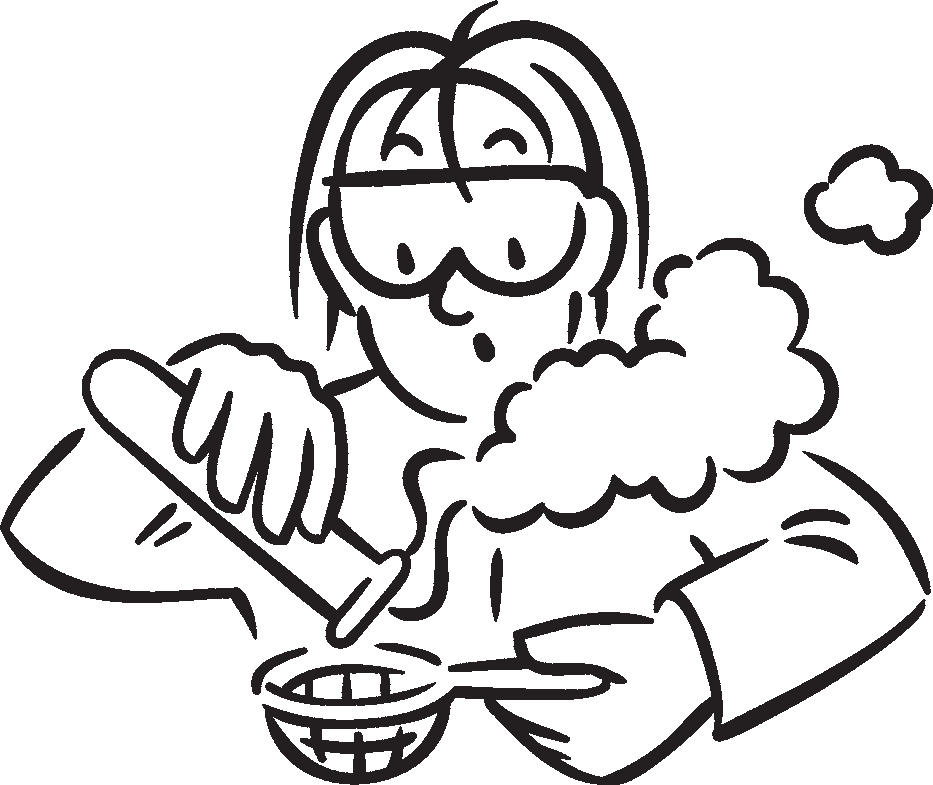 Zuckergehalt von Cola bestimmenNotiere deine Messwerte in der untenstehenden Tabelle.Übertrage die Werte aus der Tabelle in das Zuckergehalt-Dichte-Diagramm (Wasser und Zuckerlösungen). Verbinde die Punkte im Diagramm zu einer Linie. Trage nun die Cola-Werte mit einer anderen Farbe ein.Zucker [g/100 ml]25201510500,99	1	1,01	1,02	1,03	1,04	1,05Dichte [g/cm3]Lies den Zuckergehalt heraus.Cola enthält: 	g Zucker /100 mlCola zuckerfrei enthält: 	g Zucker /100 mlVergleicht die Werte mit den offiziellen Werten auf dem Lösungsblatt. Vergleicht die Werte in der Klasse.Wo könnten Fehler passiert sein, die einen Einfluss auf euer Ergebnis gehabt haben könnten? Diskutiert und notiert.1 Stück Würfelzucker wiegt ca. 3 g. Wie viele Stück Würfelzucker sind in einer 1,5-l-Cola-Flasche?Kisam21	Seite 1/1LösungenWasser0%Zucker 2%Zucker 5%Zucker10%Zucker 15%Zucker 20%ColaCola zuckerfreiA) Masse von 100 ml [in g] (inkl. Messzylinder)B) Masse [in g] Messzylinder leerDifferenz [in g]– B)Dichte [g/ml] = [g/cm3]C) ÷ 100 ml [in g/cm3]